令和３年９月　日会員事業所各位下仁田町商工会会長　高橋　徹2021下仁田町産業祭企画　QRでGO！！　産業情報・チラシ掲載事業所の募集について　会員の皆様には、平素より本会の事業実施に多大なるご支援ご協力いただき、心よりお礼申し上げます。　さて、この度商工会では、最新の店舗情報等を掲載した産業情報チラシを作成し、町内に配布いたします。地元商店、サービス、飲食、建築、建設、製造業などの企業情報を掲載していただき企業のDX推進、販売促進を図ります。チラシに掲載するQRコードからアクセスした「下仁田町商工会オフィシャルサイト」には、各企業の詳細な情報、写真とＰＲコメント付きで掲載します。掲載を希望される会員様は下記についてご確認のうえ、お申し込みいだだきますよう、よろしくお願いいたします。商工会ではこれに合わせ、景品が当たる企画を予定しております、また、参加事業者提供の景品として、お楽しみ賞も同時募集しますので、ご協力をお願いいたします。賞品は引換券を発行し各参加店で引換して頂きます。※掲載見本として別紙「産業情報掲載サンプル」をご覧ください。記１．チラシ発行数	　　	5000部　（12月発行予定）２．掲載予定企業数　　　	６０事業所３．掲載サイズ　　　		B3両面に６０事業所を掲載予定４．掲載料　　　		無料（商工会員のみ）５．申込み別紙産業情報掲載申込書にご記入のうえ、１０月１５日（金）までに下仁田町商工会までお申込みください。（ＴＥＬ:８２－３２０６　ＦＡＸ:８２－５５９５）QRコード　	【下仁田町商工会オフィシャルサイト】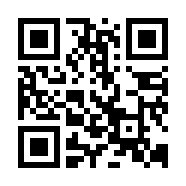 令和３年　　月　　日分　　類（該当に○印）飲食・卸小売・サービス・建設・製造・こんにゃく製造・その他飲食・卸小売・サービス・建設・製造・こんにゃく製造・その他飲食・卸小売・サービス・建設・製造・こんにゃく製造・その他飲食・卸小売・サービス・建設・製造・こんにゃく製造・その他飲食・卸小売・サービス・建設・製造・こんにゃく製造・その他飲食・卸小売・サービス・建設・製造・こんにゃく製造・その他飲食・卸小売・サービス・建設・製造・こんにゃく製造・その他飲食・卸小売・サービス・建設・製造・こんにゃく製造・その他飲食・卸小売・サービス・建設・製造・こんにゃく製造・その他飲食・卸小売・サービス・建設・製造・こんにゃく製造・その他事業所名代表者名電話番号０２７４－　　　－０２７４－　　　－０２７４－　　　－０２７４－　　　－０２７４－　　　－０２７４－　　　－０２７４－　　　－０２７４－　　　－０２７４－　　　－０２７４－　　　－ＦＡＸ番号０２７４－　　　－０２７４－　　　－０２７４－　　　－０２７４－　　　－０２７４－　　　－０２７４－　　　－０２７４－　　　－０２７４－　　　－０２７４－　　　－０２７４－　　　－所在地甘楽郡下仁田町甘楽郡下仁田町甘楽郡下仁田町甘楽郡下仁田町甘楽郡下仁田町甘楽郡下仁田町甘楽郡下仁田町甘楽郡下仁田町甘楽郡下仁田町甘楽郡下仁田町営業時間時　　　分　～　　　時　　　分時　　　分　～　　　時　　　分時　　　分　～　　　時　　　分時　　　分　～　　　時　　　分時　　　分　～　　　時　　　分時　　　分　～　　　時　　　分時　　　分　～　　　時　　　分時　　　分　～　　　時　　　分時　　　分　～　　　時　　　分時　　　分　～　　　時　　　分定休日（該当に○印）無し／有り（具体的に記述：　　　　　　　　　　　　　　　　）無し／有り（具体的に記述：　　　　　　　　　　　　　　　　）無し／有り（具体的に記述：　　　　　　　　　　　　　　　　）無し／有り（具体的に記述：　　　　　　　　　　　　　　　　）無し／有り（具体的に記述：　　　　　　　　　　　　　　　　）無し／有り（具体的に記述：　　　　　　　　　　　　　　　　）無し／有り（具体的に記述：　　　　　　　　　　　　　　　　）無し／有り（具体的に記述：　　　　　　　　　　　　　　　　）無し／有り（具体的に記述：　　　　　　　　　　　　　　　　）無し／有り（具体的に記述：　　　　　　　　　　　　　　　　）ＨＰアドレスhttp://http://http://http://http://http://http://http://http://http://email＠　　　　　　　　　　　　　　　※案内用・掲載はしません＠　　　　　　　　　　　　　　　※案内用・掲載はしません＠　　　　　　　　　　　　　　　※案内用・掲載はしません＠　　　　　　　　　　　　　　　※案内用・掲載はしません＠　　　　　　　　　　　　　　　※案内用・掲載はしません＠　　　　　　　　　　　　　　　※案内用・掲載はしません＠　　　　　　　　　　　　　　　※案内用・掲載はしません＠　　　　　　　　　　　　　　　※案内用・掲載はしません＠　　　　　　　　　　　　　　　※案内用・掲載はしません＠　　　　　　　　　　　　　　　※案内用・掲載はしません主な取扱商品事業所沿革その他地図表示Google mapの地図が入ります。（所在地住所）Google mapの地図が入ります。（所在地住所）Google mapの地図が入ります。（所在地住所）Google mapの地図が入ります。（所在地住所）Google mapの地図が入ります。（所在地住所）Google mapの地図が入ります。（所在地住所）Google mapの地図が入ります。（所在地住所）Google mapの地図が入ります。（所在地住所）Google mapの地図が入ります。（所在地住所）Google mapの地図が入ります。（所在地住所）写真掲載（該当に○印）合計３枚（商品１枚、事業主又はスタッフ・店舗等１枚）提出方法　：　データ　 ／ 　写真　 ／ 　撮影希望合計３枚（商品１枚、事業主又はスタッフ・店舗等１枚）提出方法　：　データ　 ／ 　写真　 ／ 　撮影希望合計３枚（商品１枚、事業主又はスタッフ・店舗等１枚）提出方法　：　データ　 ／ 　写真　 ／ 　撮影希望合計３枚（商品１枚、事業主又はスタッフ・店舗等１枚）提出方法　：　データ　 ／ 　写真　 ／ 　撮影希望合計３枚（商品１枚、事業主又はスタッフ・店舗等１枚）提出方法　：　データ　 ／ 　写真　 ／ 　撮影希望合計３枚（商品１枚、事業主又はスタッフ・店舗等１枚）提出方法　：　データ　 ／ 　写真　 ／ 　撮影希望合計３枚（商品１枚、事業主又はスタッフ・店舗等１枚）提出方法　：　データ　 ／ 　写真　 ／ 　撮影希望合計３枚（商品１枚、事業主又はスタッフ・店舗等１枚）提出方法　：　データ　 ／ 　写真　 ／ 　撮影希望合計３枚（商品１枚、事業主又はスタッフ・店舗等１枚）提出方法　：　データ　 ／ 　写真　 ／ 　撮影希望合計３枚（商品１枚、事業主又はスタッフ・店舗等１枚）提出方法　：　データ　 ／ 　写真　 ／ 　撮影希望タイトル例）当店自慢の○○を是非ご賞味ください！例）当店自慢の○○を是非ご賞味ください！例）当店自慢の○○を是非ご賞味ください！例）当店自慢の○○を是非ご賞味ください！例）当店自慢の○○を是非ご賞味ください！例）当店自慢の○○を是非ご賞味ください！例）当店自慢の○○を是非ご賞味ください！例）当店自慢の○○を是非ご賞味ください！例）当店自慢の○○を是非ご賞味ください！例）当店自慢の○○を是非ご賞味ください！ＰＲコメントPRチラシ掲載用（20文字以内）※文字数厳守PRチラシ掲載用（20文字以内）※文字数厳守PRチラシ掲載用（20文字以内）※文字数厳守PRチラシ掲載用（20文字以内）※文字数厳守PRチラシ掲載用（20文字以内）※文字数厳守PRチラシ掲載用（20文字以内）※文字数厳守PRチラシ掲載用（20文字以内）※文字数厳守PRチラシ掲載用（20文字以内）※文字数厳守PRチラシ掲載用（20文字以内）※文字数厳守PRチラシ掲載用（20文字以内）※文字数厳守ＰＲコメントＰＲコメント